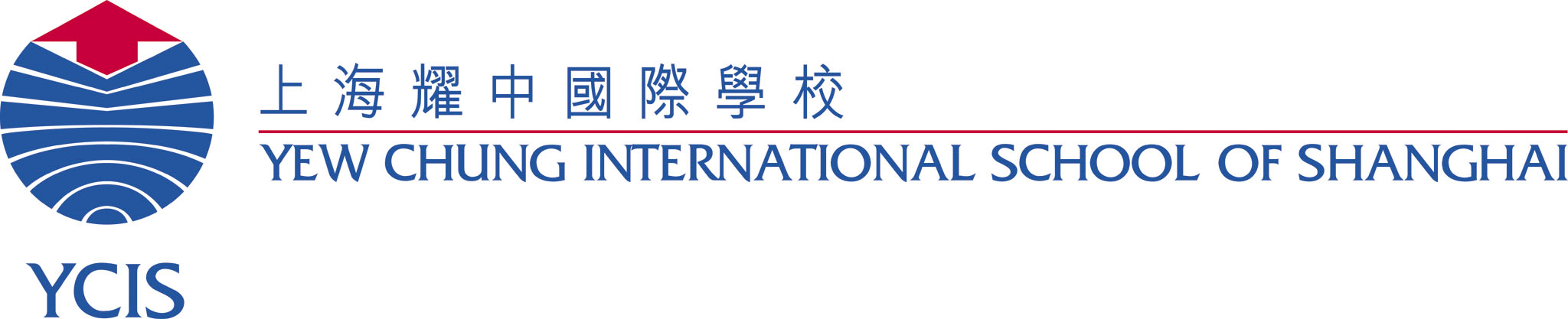 Individual Education PlanSMART GOALS (Specific, measurable, attainable, realistic, time) AND MODIFICATIONS:IEP Team:REASON for developing an IEP:REASON for developing an IEP:Student has been identified as exceptional by another educational and/or medical institute/professionalStudent has formally identified and requires Learning Resource services including: modified/alternative learning expectations and accommodationsSTUDENT PROFILESTUDENT PROFILESTUDENT PROFILESTUDENT PROFILESTUDENT PROFILESTUDENT PROFILESTUDENT PROFILESTUDENT PROFILEName:Gender:Date of Birth (d/m/y): School Campus:School Campus:School Campus:Arrival Date (m/y): School Year:School Year:Student’s Current Year Placement:Student’s Current Year Placement:IEP Completion Date (d/m/y):IEP Completion Date (d/m/y):IEP Completion Date (d/m/y):IEP Completion Date (d/m/y):___/___/_____ Semester IEP Review Date (d/m/y):Semester IEP Review Date (d/m/y):___/___/_____Exceptionality as identified by psycho-educational report and/or medical report(s), i.e. specific learning disabilities, ADD, Asperger’s syndrome, etc.:Exceptionality as identified by psycho-educational report and/or medical report(s), i.e. specific learning disabilities, ADD, Asperger’s syndrome, etc.:Exceptionality as identified by psycho-educational report and/or medical report(s), i.e. specific learning disabilities, ADD, Asperger’s syndrome, etc.:Exceptionality as identified by psycho-educational report and/or medical report(s), i.e. specific learning disabilities, ADD, Asperger’s syndrome, etc.:Exceptionality as identified by psycho-educational report and/or medical report(s), i.e. specific learning disabilities, ADD, Asperger’s syndrome, etc.:Exceptionality as identified by psycho-educational report and/or medical report(s), i.e. specific learning disabilities, ADD, Asperger’s syndrome, etc.:Exceptionality as identified by psycho-educational report and/or medical report(s), i.e. specific learning disabilities, ADD, Asperger’s syndrome, etc.:Exceptionality as identified by psycho-educational report and/or medical report(s), i.e. specific learning disabilities, ADD, Asperger’s syndrome, etc.:Student is currently working towards attainment of: Student is currently working towards attainment of: Student is currently working towards attainment of: Student is currently working towards attainment of: Student is currently working towards attainment of: Student is currently working towards attainment of: Student is currently working towards attainment of: Student is currently working towards attainment of: Key Stage:  Key Stage:  1 (7 yrs. old)    2 (11 yrs. old)  3 (14 yrs. old)International General Certificate of Secondary Education (IGCSE) 14-15 yrs. oldInternational General Certificate of Secondary Education (IGCSE) 14-15 yrs. oldInternational General Certificate of Secondary Education (IGCSE) 14-15 yrs. oldInternational General Certificate of Secondary Education (IGCSE) 14-15 yrs. oldInternational General Certificate of Secondary Education (IGCSE) 14-15 yrs. oldInternational General Certificate of Secondary Education (IGCSE) 14-15 yrs. oldInternational General Certificate of Secondary Education (IGCSE) 14-15 yrs. oldInternational Baccalaureate Certificate Programme (IB) 17-18 yrs. OldInternational Baccalaureate Certificate Programme (IB) 17-18 yrs. OldInternational Baccalaureate Certificate Programme (IB) 17-18 yrs. OldInternational Baccalaureate Certificate Programme (IB) 17-18 yrs. OldInternational Baccalaureate Certificate Programme (IB) 17-18 yrs. OldInternational Baccalaureate Certificate Programme (IB) 17-18 yrs. OldInternational Baccalaureate Certificate Programme (IB) 17-18 yrs. OldASSESSMENT DATAList relevant educational, medical/health (hearing, vision, physical, neurological), psychological, speech/language, occupational, physiotherapy, and behavioural assessments.ASSESSMENT DATAList relevant educational, medical/health (hearing, vision, physical, neurological), psychological, speech/language, occupational, physiotherapy, and behavioural assessments.ASSESSMENT DATAList relevant educational, medical/health (hearing, vision, physical, neurological), psychological, speech/language, occupational, physiotherapy, and behavioural assessments.Information Source (physician’s name and/or reporting institute)Date (d/m/y)Results: From Summary/Diagnosis section of report(s)STUDENT’S STRENGTHSAreas of strength as per SEN referral, school reports, and/or assessment data listed above:STUDENT’S NEEDSAreas of needs as per SEN referral, school reports, and/or assessment data listed above:Health Support Services/Personal Support Required i.e. speech and language therapy/wears glasses,  etc.NoYes (list below)SUBJECTS OR COURSES TO WHICH THE IEP APPLIESIdentify each as Modified (MOD), Accommodated (AC), or both if applicable Modifications include any significant alterations to the learning skills and outcomes of the task, unit, or subject. 	Accommodations include any assistive devices which allow for the learning skills and outcomes to be achieved.SUBJECTS OR COURSES TO WHICH THE IEP APPLIESIdentify each as Modified (MOD), Accommodated (AC), or both if applicable Modifications include any significant alterations to the learning skills and outcomes of the task, unit, or subject. 	Accommodations include any assistive devices which allow for the learning skills and outcomes to be achieved.SUBJECTS OR COURSES TO WHICH THE IEP APPLIESIdentify each as Modified (MOD), Accommodated (AC), or both if applicable Modifications include any significant alterations to the learning skills and outcomes of the task, unit, or subject. 	Accommodations include any assistive devices which allow for the learning skills and outcomes to be achieved.SUBJECTS OR COURSES TO WHICH THE IEP APPLIESIdentify each as Modified (MOD), Accommodated (AC), or both if applicable Modifications include any significant alterations to the learning skills and outcomes of the task, unit, or subject. 	Accommodations include any assistive devices which allow for the learning skills and outcomes to be achieved.SUBJECTS OR COURSES TO WHICH THE IEP APPLIESIdentify each as Modified (MOD), Accommodated (AC), or both if applicable Modifications include any significant alterations to the learning skills and outcomes of the task, unit, or subject. 	Accommodations include any assistive devices which allow for the learning skills and outcomes to be achieved.SUBJECTS OR COURSES TO WHICH THE IEP APPLIESIdentify each as Modified (MOD), Accommodated (AC), or both if applicable Modifications include any significant alterations to the learning skills and outcomes of the task, unit, or subject. 	Accommodations include any assistive devices which allow for the learning skills and outcomes to be achieved.SUBJECTSUBJECTMODAC1.2.3.4.Subject Exemptions: i.e. Chinese language classNoYes (list subject and educational rational below)Assessment Exemptions: i.e. SATS, ISANoYes (list assessments and educational rational below)ACCOMMODATIONSExplain below any accommodations the student is receiving: Instructional Accommodations -  i.e. writing: encourage drafts and suggest ways to improve draftsEnvironmental Accommodations -  i.e. place student close to information source (teacher) Assessment Accommodations -  i.e. allow extra time for tests, avoid penalizing for spelling errors unless spelling is pertinent to assessment, use of computer, extra timeIndividualized Equipment, i.e. Alpha smart, computer, calculatorMeasurable GoalsKey Strategies for Goal AchievementEvaluationFocus area 1: Baseline: Modified Learning Outcomes: CommentsCommentsCommentsMeasurable GoalsKey Strategies for Goal AchievementEvaluationFocus area 2: Baseline: Learning Outcomes: CommentsCommentsCommentsNameRoleSignatureStudent Support CoordinatorLearning Resource TeacherInternational Co-teacherChinese Co-teacherParent(s) / Guardian